
    Муниципальный район «Цумадинский район»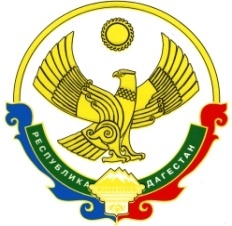                  МКУ «УПРАВЛЕНИЕ ОБРАЗОВАНИЯ»                              368900, РД, Цумадинский район, с. Агвали, тел. 89634057285Приказ №42по МКУ «Управление образования» от «27» мая 2019 года                                                                В целях реализации распоряжения Министерства просвещения Российской Федерации от 1 марта 2019 г. № Р-23 «Об утверждении Методических рекомендаций по созданию мест для реализации основных и дополнительных общеобразовательных программ цифрового, естественнонаучного, технического и гуманитарного профилей в образовательных организациях, расположенных в сельской местности и малых городах, и дистанционных программ обучения определенной категории обучающихся, в том числе на базе сетевого взаимодействия», во исполнение приказа Министерства образования и науки РД от 10.06.2019 г. № 1181-05/19 приказываю:Создать Центры образования цифрового и гуманитарного профилей «Точка роста» (далее - Центры) при образовательных организациях района согласно приложению №1.Утвердить:План первоочередных мероприятий («дорожную карту») по созданию и функционированию Центров (приложение №2);Медиаплан по информационному сопровождению создания и функционирования центров;2.2. Индикативные показатели на основании базового перечня показателей результативности согласно приложению №3;2.3. Положение о Центре на основании формы (приложение №4);2.4. Штатное расписание Центра (приложение №5).            3. Образовательным организациям, указанным в приложении №1:3.1. Издать локальный акт о создании Центра и утвердить:- положение о деятельности Центра;- руководителя Центра;- порядок решения материально-технических и имущественных вопросов Центра;- функции Центра по обеспечению реализации основных и дополнительных общеобразовательных программ цифрового, естественнонаучного, технического и гуманитарного профилей на территории МР «Цумадинский район» в рамках федерального проекта «Современная школа» национального проекта «Образование»;- план мероприятий по созданию и функционированию Центра;- план учебно-воспитательных, внеурочных и социокультурных мероприятий Центра.3.2. При создании Центров руководствоваться Методическими рекомендациями по созданию мест для реализации основных и дополнительных общеобразовательных программ цифрового, естественнонаучного, технического и гуманитарного профилей в образовательных организациях, расположенных в сельской местности и малых городах, и дистанционных программ обучения определенной категории обучающихся, в том числе на базе сетевого взаимодействия, утвержденными распоряжением Министерства просвещения Российской Федерации от 1 марта 2019 г. № Р-23.4. Руководителям образовательных организаций, указанных в приложении №1 к настоящему приказу, обеспечить принятие (внесение изменений) в соответствующие нормативные и распорядительные акты, в том числе (при необходимости) в устав организаций, государственное (муниципальное) задание на финансовый год и плановый период и другие.5. Контроль за исполнением настоящего приказа оставляю за собой.Начальник МКУ «УО»                          М. Гарунов